   APPLICATION FOR EMPLOYEE TUITION WAIVER/ASSISTANCE   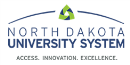 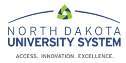 Please refer to the SBHE policy 820 and NDUS Procedure 820.1 at:North Dakota University System: Policies and Procedures : SBHE PoliciesNorth Dakota University System: Policies and Procedures: NDUS ProceduresINFORMATION BELOW TO BE COMPLETED BY EMPLOYEEINFORMATION BELOW TO BE COMPLETED BY EMPLOYEEINFORMATION BELOW TO BE COMPLETED BY EMPLOYEEINFORMATION BELOW TO BE COMPLETED BY EMPLOYEEINFORMATION BELOW TO BE COMPLETED BY EMPLOYEEINFORMATION BELOW TO BE COMPLETED BY EMPLOYEEINFORMATION BELOW TO BE COMPLETED BY EMPLOYEEINFORMATION BELOW TO BE COMPLETED BY EMPLOYEEINFORMATION BELOW TO BE COMPLETED BY EMPLOYEEINFORMATION BELOW TO BE COMPLETED BY EMPLOYEEINFORMATION BELOW TO BE COMPLETED BY EMPLOYEEEMPLOYEE NAMEEMPLOYEE NAMEEMPLOYEE NAMEEMPLOYEE ID #EMPLOYEE ID #EMPLOYEE ID #EMPLOYEE ID #DAYTIME PHONEDAYTIME PHONEDAYTIME PHONEDAYTIME PHONEEMPLOYEE EMAIL ADDRESSEMPLOYEE EMAIL ADDRESSEMPLOYEE EMAIL ADDRESSEMPLOYEE MAILING ADDRESSEMPLOYEE MAILING ADDRESSEMPLOYEE MAILING ADDRESSEMPLOYEE MAILING ADDRESSEMPLOYEE MAILING ADDRESSEMPLOYEE MAILING ADDRESSEMPLOYEE MAILING ADDRESSEMPLOYEE MAILING ADDRESSCAMPUS OF EMPLOYMENTCAMPUS OF EMPLOYMENTCAMPUS OF EMPLOYMENTCAMPUS OF EMPLOYMENTCAMPUS OF ENROLLMENTCAMPUS OF ENROLLMENTCAMPUS OF ENROLLMENTCAMPUS OF ENROLLMENTCAMPUS OF ENROLLMENTFOR NDUSO/CTS/OTHER ONLYFOR NDUSO/CTS/OTHER ONLYSTUDENT STATUSUndergraduate   GraduateSTUDENT STATUSUndergraduate   GraduateSTUDENT STATUSUndergraduate   GraduateYEAR OF WAIVER/ASSISTANCEYEAR OF WAIVER/ASSISTANCEYEAR OF WAIVER/ASSISTANCEYEAR OF WAIVER/ASSISTANCETERM OF WAIVER/ASSISTANCETERM OF WAIVER/ASSISTANCETERM OF WAIVER/ASSISTANCETERM OF WAIVER/ASSISTANCETUITION WAIVER/ASSISTANCE REQUESTED THIS SEMESTERTUITION WAIVER/ASSISTANCE REQUESTED THIS SEMESTERTUITION WAIVER/ASSISTANCE REQUESTED THIS SEMESTERTUITION WAIVER/ASSISTANCE REQUESTED THIS SEMESTERTUITION WAIVER/ASSISTANCE REQUESTED THIS SEMESTERTUITION WAIVER/ASSISTANCE REQUESTED THIS SEMESTERTUITION WAIVER/ASSISTANCE REQUESTED THIS SEMESTERTUITION WAIVER/ASSISTANCE REQUESTED THIS SEMESTERTUITION WAIVER/ASSISTANCE REQUESTED THIS SEMESTERTUITION WAIVER/ASSISTANCE REQUESTED THIS SEMESTERTUITION WAIVER/ASSISTANCE REQUESTED THIS SEMESTER1ST CourseDept.TitleTitleTitleTitleCourse #Course #SectionSectionDay/Time2nd CourseDept.TitleTitleTitleTitleCourse #Course #SectionSectionDay/Time3rd CourseDept.TitleTitleTitleTitleCourse #Course #SectionSectionDay/TimeEMPLOYEE SIGNATURE (Employee signature required for all requests)EMPLOYEE SIGNATURE (Employee signature required for all requests)EMPLOYEE SIGNATURE (Employee signature required for all requests)EMPLOYEE SIGNATURE (Employee signature required for all requests)EMPLOYEE SIGNATURE (Employee signature required for all requests)EMPLOYEE SIGNATURE (Employee signature required for all requests)EMPLOYEE SIGNATURE (Employee signature required for all requests)EMPLOYEE SIGNATURE (Employee signature required for all requests)EMPLOYEE SIGNATURE (Employee signature required for all requests)EMPLOYEE SIGNATURE (Employee signature required for all requests)EMPLOYEE SIGNATURE (Employee signature required for all requests)I certify that I have read and understand the Tuition Waiver/Assistance policy and procedures as referenced above.  I certify under penalties of perjury and subject to disciplinary action, up to and including termination, that I am eligible for this tuition waiver.  Further, I, as the employee and student authorize and/or acknowledge the following:the release of any employee or student information, pertinent to decide eligibility for this request, to appropriate NDUS institutions and departments.in accordance with IRS regulations, employee tuition waivers valued over $5,250 per calendar year may be taxable to the employee.  Applicable federal, state and social security taxes will be deducted on the employee’s paycheck on a pro-rated basis during the semester.  (Subject to change to comply with federal and state laws)in accordance with federal regulations, the tuition waiver or assistance may be used as a financial resource and become part of the student’s financial aid package.  Financial aid may need to be adjusted if the amount of the tuition waiver or assistance, along with other financial aid, exceeds the total cost of attendance.EMPLOYEE SIGNATURE (Required):______________________________________  Date: ________I certify that I have read and understand the Tuition Waiver/Assistance policy and procedures as referenced above.  I certify under penalties of perjury and subject to disciplinary action, up to and including termination, that I am eligible for this tuition waiver.  Further, I, as the employee and student authorize and/or acknowledge the following:the release of any employee or student information, pertinent to decide eligibility for this request, to appropriate NDUS institutions and departments.in accordance with IRS regulations, employee tuition waivers valued over $5,250 per calendar year may be taxable to the employee.  Applicable federal, state and social security taxes will be deducted on the employee’s paycheck on a pro-rated basis during the semester.  (Subject to change to comply with federal and state laws)in accordance with federal regulations, the tuition waiver or assistance may be used as a financial resource and become part of the student’s financial aid package.  Financial aid may need to be adjusted if the amount of the tuition waiver or assistance, along with other financial aid, exceeds the total cost of attendance.EMPLOYEE SIGNATURE (Required):______________________________________  Date: ________I certify that I have read and understand the Tuition Waiver/Assistance policy and procedures as referenced above.  I certify under penalties of perjury and subject to disciplinary action, up to and including termination, that I am eligible for this tuition waiver.  Further, I, as the employee and student authorize and/or acknowledge the following:the release of any employee or student information, pertinent to decide eligibility for this request, to appropriate NDUS institutions and departments.in accordance with IRS regulations, employee tuition waivers valued over $5,250 per calendar year may be taxable to the employee.  Applicable federal, state and social security taxes will be deducted on the employee’s paycheck on a pro-rated basis during the semester.  (Subject to change to comply with federal and state laws)in accordance with federal regulations, the tuition waiver or assistance may be used as a financial resource and become part of the student’s financial aid package.  Financial aid may need to be adjusted if the amount of the tuition waiver or assistance, along with other financial aid, exceeds the total cost of attendance.EMPLOYEE SIGNATURE (Required):______________________________________  Date: ________I certify that I have read and understand the Tuition Waiver/Assistance policy and procedures as referenced above.  I certify under penalties of perjury and subject to disciplinary action, up to and including termination, that I am eligible for this tuition waiver.  Further, I, as the employee and student authorize and/or acknowledge the following:the release of any employee or student information, pertinent to decide eligibility for this request, to appropriate NDUS institutions and departments.in accordance with IRS regulations, employee tuition waivers valued over $5,250 per calendar year may be taxable to the employee.  Applicable federal, state and social security taxes will be deducted on the employee’s paycheck on a pro-rated basis during the semester.  (Subject to change to comply with federal and state laws)in accordance with federal regulations, the tuition waiver or assistance may be used as a financial resource and become part of the student’s financial aid package.  Financial aid may need to be adjusted if the amount of the tuition waiver or assistance, along with other financial aid, exceeds the total cost of attendance.EMPLOYEE SIGNATURE (Required):______________________________________  Date: ________I certify that I have read and understand the Tuition Waiver/Assistance policy and procedures as referenced above.  I certify under penalties of perjury and subject to disciplinary action, up to and including termination, that I am eligible for this tuition waiver.  Further, I, as the employee and student authorize and/or acknowledge the following:the release of any employee or student information, pertinent to decide eligibility for this request, to appropriate NDUS institutions and departments.in accordance with IRS regulations, employee tuition waivers valued over $5,250 per calendar year may be taxable to the employee.  Applicable federal, state and social security taxes will be deducted on the employee’s paycheck on a pro-rated basis during the semester.  (Subject to change to comply with federal and state laws)in accordance with federal regulations, the tuition waiver or assistance may be used as a financial resource and become part of the student’s financial aid package.  Financial aid may need to be adjusted if the amount of the tuition waiver or assistance, along with other financial aid, exceeds the total cost of attendance.EMPLOYEE SIGNATURE (Required):______________________________________  Date: ________I certify that I have read and understand the Tuition Waiver/Assistance policy and procedures as referenced above.  I certify under penalties of perjury and subject to disciplinary action, up to and including termination, that I am eligible for this tuition waiver.  Further, I, as the employee and student authorize and/or acknowledge the following:the release of any employee or student information, pertinent to decide eligibility for this request, to appropriate NDUS institutions and departments.in accordance with IRS regulations, employee tuition waivers valued over $5,250 per calendar year may be taxable to the employee.  Applicable federal, state and social security taxes will be deducted on the employee’s paycheck on a pro-rated basis during the semester.  (Subject to change to comply with federal and state laws)in accordance with federal regulations, the tuition waiver or assistance may be used as a financial resource and become part of the student’s financial aid package.  Financial aid may need to be adjusted if the amount of the tuition waiver or assistance, along with other financial aid, exceeds the total cost of attendance.EMPLOYEE SIGNATURE (Required):______________________________________  Date: ________I certify that I have read and understand the Tuition Waiver/Assistance policy and procedures as referenced above.  I certify under penalties of perjury and subject to disciplinary action, up to and including termination, that I am eligible for this tuition waiver.  Further, I, as the employee and student authorize and/or acknowledge the following:the release of any employee or student information, pertinent to decide eligibility for this request, to appropriate NDUS institutions and departments.in accordance with IRS regulations, employee tuition waivers valued over $5,250 per calendar year may be taxable to the employee.  Applicable federal, state and social security taxes will be deducted on the employee’s paycheck on a pro-rated basis during the semester.  (Subject to change to comply with federal and state laws)in accordance with federal regulations, the tuition waiver or assistance may be used as a financial resource and become part of the student’s financial aid package.  Financial aid may need to be adjusted if the amount of the tuition waiver or assistance, along with other financial aid, exceeds the total cost of attendance.EMPLOYEE SIGNATURE (Required):______________________________________  Date: ________I certify that I have read and understand the Tuition Waiver/Assistance policy and procedures as referenced above.  I certify under penalties of perjury and subject to disciplinary action, up to and including termination, that I am eligible for this tuition waiver.  Further, I, as the employee and student authorize and/or acknowledge the following:the release of any employee or student information, pertinent to decide eligibility for this request, to appropriate NDUS institutions and departments.in accordance with IRS regulations, employee tuition waivers valued over $5,250 per calendar year may be taxable to the employee.  Applicable federal, state and social security taxes will be deducted on the employee’s paycheck on a pro-rated basis during the semester.  (Subject to change to comply with federal and state laws)in accordance with federal regulations, the tuition waiver or assistance may be used as a financial resource and become part of the student’s financial aid package.  Financial aid may need to be adjusted if the amount of the tuition waiver or assistance, along with other financial aid, exceeds the total cost of attendance.EMPLOYEE SIGNATURE (Required):______________________________________  Date: ________I certify that I have read and understand the Tuition Waiver/Assistance policy and procedures as referenced above.  I certify under penalties of perjury and subject to disciplinary action, up to and including termination, that I am eligible for this tuition waiver.  Further, I, as the employee and student authorize and/or acknowledge the following:the release of any employee or student information, pertinent to decide eligibility for this request, to appropriate NDUS institutions and departments.in accordance with IRS regulations, employee tuition waivers valued over $5,250 per calendar year may be taxable to the employee.  Applicable federal, state and social security taxes will be deducted on the employee’s paycheck on a pro-rated basis during the semester.  (Subject to change to comply with federal and state laws)in accordance with federal regulations, the tuition waiver or assistance may be used as a financial resource and become part of the student’s financial aid package.  Financial aid may need to be adjusted if the amount of the tuition waiver or assistance, along with other financial aid, exceeds the total cost of attendance.EMPLOYEE SIGNATURE (Required):______________________________________  Date: ________I certify that I have read and understand the Tuition Waiver/Assistance policy and procedures as referenced above.  I certify under penalties of perjury and subject to disciplinary action, up to and including termination, that I am eligible for this tuition waiver.  Further, I, as the employee and student authorize and/or acknowledge the following:the release of any employee or student information, pertinent to decide eligibility for this request, to appropriate NDUS institutions and departments.in accordance with IRS regulations, employee tuition waivers valued over $5,250 per calendar year may be taxable to the employee.  Applicable federal, state and social security taxes will be deducted on the employee’s paycheck on a pro-rated basis during the semester.  (Subject to change to comply with federal and state laws)in accordance with federal regulations, the tuition waiver or assistance may be used as a financial resource and become part of the student’s financial aid package.  Financial aid may need to be adjusted if the amount of the tuition waiver or assistance, along with other financial aid, exceeds the total cost of attendance.EMPLOYEE SIGNATURE (Required):______________________________________  Date: ________I certify that I have read and understand the Tuition Waiver/Assistance policy and procedures as referenced above.  I certify under penalties of perjury and subject to disciplinary action, up to and including termination, that I am eligible for this tuition waiver.  Further, I, as the employee and student authorize and/or acknowledge the following:the release of any employee or student information, pertinent to decide eligibility for this request, to appropriate NDUS institutions and departments.in accordance with IRS regulations, employee tuition waivers valued over $5,250 per calendar year may be taxable to the employee.  Applicable federal, state and social security taxes will be deducted on the employee’s paycheck on a pro-rated basis during the semester.  (Subject to change to comply with federal and state laws)in accordance with federal regulations, the tuition waiver or assistance may be used as a financial resource and become part of the student’s financial aid package.  Financial aid may need to be adjusted if the amount of the tuition waiver or assistance, along with other financial aid, exceeds the total cost of attendance.EMPLOYEE SIGNATURE (Required):______________________________________  Date: ________REQUIRED SUPERVISOR APPROVAL REQUIRED SUPERVISOR APPROVAL REQUIRED SUPERVISOR APPROVAL REQUIRED SUPERVISOR APPROVAL REQUIRED SUPERVISOR APPROVAL REQUIRED SUPERVISOR APPROVAL REQUIRED SUPERVISOR APPROVAL REQUIRED SUPERVISOR APPROVAL REQUIRED SUPERVISOR APPROVAL REQUIRED SUPERVISOR APPROVAL REQUIRED SUPERVISOR APPROVAL SUPERVISOR/DEPT. HEAD NAMESUPERVISOR/DEPT. HEAD NAMESUPERVISOR/DEPT. HEAD NAMESUPERVISOR/DEPT. HEAD NAMESUPERVISOR/DEPT. HEAD NAMESUPERVISOR/DEPT. HEAD NAMESUPERVISOR/DEPT. HEAD NAMESUPERVISOR/DEPT. HEAD NAMESUPERVISOR/DEPT. HEAD NAMESUPERVISOR/DEPT. HEAD NAMESUPERVISOR/DEPT. HEAD NAMESUPERVISOR/DEPT. HEAD SIGNATURE & DATESUPERVISOR/DEPT. HEAD SIGNATURE & DATESUPERVISOR/DEPT. HEAD SIGNATURE & DATESUPERVISOR/DEPT. HEAD SIGNATURE & DATESUPERVISOR/DEPT. HEAD SIGNATURE & DATESUPERVISOR/DEPT. HEAD SIGNATURE & DATESUPERVISOR/DEPT. HEAD SIGNATURE & DATESUPERVISOR/DEPT. HEAD SIGNATURE & DATESUPERVISOR/DEPT. HEAD SIGNATURE & DATESUPERVISOR/DEPT. HEAD SIGNATURE & DATESUPERVISOR/DEPT. HEAD SIGNATURE & DATESUBMISSIONSUBMISSIONSUBMISSIONSUBMISSIONSUBMISSIONSUBMISSIONSUBMISSIONSUBMISSIONSUBMISSIONSUBMISSIONSUBMISSIONSubmit Completed Form to:Submit Completed Form to:Submit Completed Form to:Submit Completed Form to:Submit Completed Form to:Sandi LillehaugenSandra.Lillehaugen@lrsc.edu(701) 662-1543Sandi LillehaugenSandra.Lillehaugen@lrsc.edu(701) 662-1543Sandi LillehaugenSandra.Lillehaugen@lrsc.edu(701) 662-1543Sandi LillehaugenSandra.Lillehaugen@lrsc.edu(701) 662-1543Sandi LillehaugenSandra.Lillehaugen@lrsc.edu(701) 662-1543Sandi LillehaugenSandra.Lillehaugen@lrsc.edu(701) 662-1543ADDITIONAL INSTITUTIONAL APPROVALSADDITIONAL INSTITUTIONAL APPROVALSADDITIONAL INSTITUTIONAL APPROVALSADDITIONAL INSTITUTIONAL APPROVALSADDITIONAL INSTITUTIONAL APPROVALSADDITIONAL INSTITUTIONAL APPROVALSADDITIONAL INSTITUTIONAL APPROVALSADDITIONAL INSTITUTIONAL APPROVALSADDITIONAL INSTITUTIONAL APPROVALSADDITIONAL INSTITUTIONAL APPROVALSADDITIONAL INSTITUTIONAL APPROVALSHUMAN RESOURCES APPROVAL & DATEHUMAN RESOURCES APPROVAL & DATEHUMAN RESOURCES APPROVAL & DATEHUMAN RESOURCES APPROVAL & DATEHUMAN RESOURCES APPROVAL & DATEHUMAN RESOURCES APPROVAL & DATEHUMAN RESOURCES APPROVAL & DATEHUMAN RESOURCES APPROVAL & DATEHUMAN RESOURCES APPROVAL & DATEHUMAN RESOURCES APPROVAL & DATEHUMAN RESOURCES APPROVAL & DATEOFFICE USE ONLY:Tuition Payment Amount:____________________      Check #:_____________        Initials:________________        Date:__________________OFFICE USE ONLY:Tuition Payment Amount:____________________      Check #:_____________        Initials:________________        Date:__________________OFFICE USE ONLY:Tuition Payment Amount:____________________      Check #:_____________        Initials:________________        Date:__________________OFFICE USE ONLY:Tuition Payment Amount:____________________      Check #:_____________        Initials:________________        Date:__________________OFFICE USE ONLY:Tuition Payment Amount:____________________      Check #:_____________        Initials:________________        Date:__________________OFFICE USE ONLY:Tuition Payment Amount:____________________      Check #:_____________        Initials:________________        Date:__________________OFFICE USE ONLY:Tuition Payment Amount:____________________      Check #:_____________        Initials:________________        Date:__________________OFFICE USE ONLY:Tuition Payment Amount:____________________      Check #:_____________        Initials:________________        Date:__________________OFFICE USE ONLY:Tuition Payment Amount:____________________      Check #:_____________        Initials:________________        Date:__________________OFFICE USE ONLY:Tuition Payment Amount:____________________      Check #:_____________        Initials:________________        Date:__________________OFFICE USE ONLY:Tuition Payment Amount:____________________      Check #:_____________        Initials:________________        Date:__________________